ООО БашкирэнергоПроизводственное отделение Центральные электрические СетиОтдел линий электропередачи 8(347) 269-38-73.ВНИМАНИЕ!ВЫСОКОЕ НАПРЯЖЕНИЕ!ЛОВЛЯ РЫБЫ ВБЛИЗИ И ПОД  ВОЗДУШНЫМИ ЛИНИЯМИ ЭЛЕКТРОПЕРЕДАЧИЗАПРЕЩЕНА!!!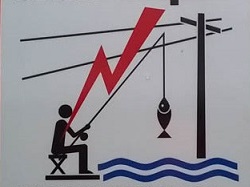 ОПАСНО ДЛЯ ЖИЗНИ!ОХРАННАЯ ЗОНА ЛЭП– 20 МЕТРОВ ОТ КРАЙНИХ ПРОВОДОВ